Vacature vaste medewerker De Kijfelaar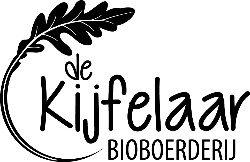 De Kijfelaar?Bioboerderij de Kijfelaar  is een plek waar (h)eerlijk  voedsel geproduceerd wordt. We werken er volledig volgens de principes van de bio-landbouw. We hebben zowel dieren als akkergewassen en groenten. Op die manier kunnen we op de boerderij heel wat kringlopen sluiten.  En het zorgt ook voor een ruim aanbod van producten voor wie van lekker eten houdt. Want alles wat we produceren, trachten we via de korte keten bij de consument te brengen. Daarom hebben we een hoevewinkeltje  en leveren we op heel wat plaatsen wekelijks een bestelling (www.dekijfelaar.be ).VacatureVoor het team van de Kijfelaar zoeken wij een deeltijdse medewerker (19 uren), in principe vanaf 1 januari 2019. We zoeken iemand die ons kan ondersteunen in de verkoop en met het oogsten en wassen van de groenten. We bieden een heel gevarieerde job, met o.a. volgende taken:Meewerken bij het maken van bestellingen voor voedselteams en verkoop via de webwinkelVerkoop in de hoevewinkelSchoonmaken van de hoevewinkel, rekken vullen e.d.Groenten oogsten en wassenHet exacte takenpakket wordt bekeken in overleg met de kandidaat.Welk profiel zoeken wij?Er zijn geen diploma vereisten, maar we verwachten welEen sterke motivatie Goede fysieke conditie (vooral voor het optillen van bakken met groenten)Nauwkeurig  en zelfstandig werk Een klantgerichte houdingErvaring in de biolandbouw of verkoop is niet vereist, maar is zeker een pluspunt. Ook kennis en interesse in gezonde voeding is zeker een meerwaarde. Wat bieden wij?In ruil voor je inzet voorzien wij een aantrekkelijke job met heel wat uitdagingen en veel afwisselingeen marktconform loon (afhankelijk van het precieze takenpakket PC 145.060 of PC 119)een flexibel uurrooster (vnl. tweede helft van de week), eventueel afgestemd op je gezinssituatieeen boeiende werkomgevingPlaats van tewerkstelling:  Schravenhage 4 in NoorderwijkInteresse?Stuur je gemotiveerde brief met CV vóór 20 november naar bavo.verwimp@dekijfelaar.be   